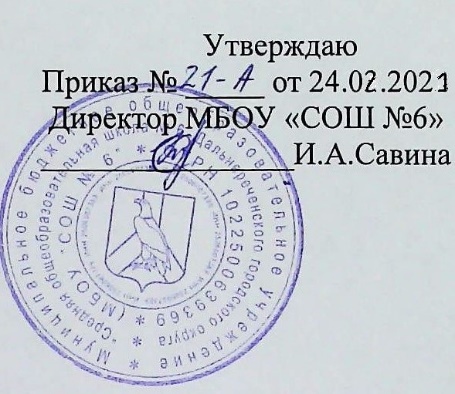 План мероприятий по обеспечению объективности проведения Всероссийских проверочных работ в 2021 годуМероприятиеСрокиОтветственный1Рассмотрение вопросов подготовки и проведения ВПР на совещании с учителямиДо 5 мартаО.С.Давыденко2Размещение информации о ВПР на сайте школыДо 1 мартаО.С.Давыденко3Информационно-разъяснительная работа с учениками и родителямиДо 15 мартаН.А.Слепкова4Создание списка общественных наблюдателейДо 15 мартаН.А.Слепкова5Инструктаж общественных наблюдателейДо 15 мартаО.С.Давыденко6Проведение внутришкольного контроля за подготовкой к ВПРПо ВШКН.А.Слепкова